1	         SB8139482	                   7.09	                                      6.70	                        8.68	                 7.90	                     5.50		2	         SB8143524	                   6.71                    	        6.05	                        9.39	                 6.70	                     5.40	3	         SB8144917	                   6.42	                                     5.80	                        8.94	                 7.10	                     4.50	4	         SB8144531	                   6.39	                                     5.77	                        8.89	                 7.05	                     4.50	5	          SB8145154	                   6.16	                                    5.52	                         8.72	                 5.45	                     5.66	          SB8144622	                   5.76	                                     4.97	                        8.94	                  5.70                       4.257	          SB8146214	                    5.40	                                    4.62	                        8.55	                    6.80	                   2.458	         SB8144756	                      5.32	                      4.52	                         8.54	                    5.55	                    3.509	          SB8145634	                      5.26	                      4.47	                         8.46	                      6.70	     2.2510	         SB8142986	                      4.27	                        3.45	                         7.56	                      5.50	      1.4011	         SB9392764	                       4.04	                       3.12	                         7.72	                      3.75	      2.5012	          SB8143668	                      2.61	                         1.65	                         6.46	                       2.30	       1.00	IndexCodul candidatuluiMedia
la admitere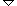 Media
EN / TSUMedia de
absolvireNota /
Media la
limba
romanaNota /
Media la
matematica